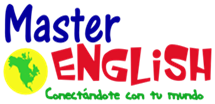 Homework Unit 7Write the vocabulary 3 times in your notebook.Answer handout.Answer Unit 7, Twist and Shout workbook.Visit the following websites and practice.http://www.anglomaniacy.pl/townDictionary.htmhttp://www.anglomaniacy.pl/townSpelling.htmhttp://www.anglomaniacy.pl/townPictureTest.htmhttp://www.agendaweb.org/exercises/vocabulary/city/places-1http://www.english-4kids.com/kidsvideos/elementaryvideos/prepositions%20on%20under%20next%20to/prepositions%20on%20under%20next%20to.htmlhttp://www.eslgamesplus.com/prepositions-of-place-esl-fun-game-online-grammar-practice/http://www.agendaweb.org/exercises/grammar/prepositions/place-1http://www.eslgamesworld.com/members/games/ClassroomGames/Billionaire/Prepositions%20of%20Place%20Billionaire/play.html